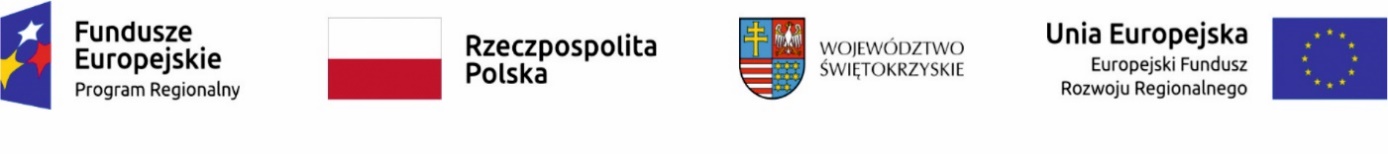 Pińczów 2019-03-18PiPR.IV.041.4.D.2017 INFORMACJAdla Wykonawców nr 1dot.            Dostawa baz danych BDOT i GESUT dla jednostki ewidencyjnej:260801_5.Działoszyce – obszar wiejski (36 obrębów)260801_4 DziałoszyceZamawiający działając na podstawie art. 38 ust.2 ustawy z dnia 29 stycznia 2004 roku Prawo zamówień publicznych (Dz.U> z 2018 roku poz.1986 ze zmianami-udziela odpowiedzi na zadane pytania:Pytanie 1. Rozdział III pkt 14: proszę o doprecyzowanie zapisów w zakresie opatrzenia klauzulą operatów w wersji elektronicznej oraz kopii dokumentów, o których mowa w rozdziale III pkt 9Odpowiedź:Opisaną klauzulę należy umieścić na wykorzystanych analogowych operatach  geodezyjnych pozyskanych z PODGiK. Zamawiający przewiduje zeskanowanie wszystkich operatów dot. gminy Działoszyce w terminie do dnia 1.10.2019r. w ramach odrębnego zlecenia .Pytanie 2. Proszę o podanie listy podmiotów władających sieciami od których należy pozyskać dane branżowe oraz którym należy przekazać inicjalną bazę danych do weryfikacjiOdpowiedź:Zadaniem wykonawcy jest opracowanie inicjalnej bazy danych GESUT . Na tym etapie do podmiotów władających zwracamy się wyłącznie w przypadku stwierdzonych braków w dokumentacji uzyskanej z PODGiK oraz w bazie roboczej . W ramach tego zlecenia Wykonawca nie przeprowadza uzgodnień w trybie art.28e ustawy prawo geodezyjne i kartograficzne .Podmioty władające na terenie gminy Działoszyce :- PGE Dystrybucja SA Rejon Busko Zdrój- Orange Polska SA- Netia SA- Związek Międzygminny „Nidzica” w Kazimierzy wielkiej- Urząd Marszałkowski Województwa Świętokrzyskiego - Urząd Miasta i Gminy w Działoszycach- Świętokrzyski Zarząd Dróg Wojewódzkich w Kielcach - Powiatowy Zarząd Dróg w Pińczowie Pytanie 3. Rozdział VII pkt 6 proszę o doprecyzowanie o jakie relacje chodzi oraz co dokładnie Wykonawca ma zrobić.Odpowiedź:Chodzi o doprowadzenie do zgodności z danymi EMiUA .Wszelkie niezgodności winny być zgłoszone Inspektorowi Nadzoru , a sytuacje  których nie można poprawić winny być wyraportowane .Pytanie 4. Czy w zakresie przedmiotu zamówienia Wykonawca będzie ingerował w część opisową bazy EGiB - jeśli tak to proszę o dokładne opisanie zakresu i metody dokonania tych prac. Odpowiedź:W przypadku wykrycia błędów w części opisowej EGiB Starosta Pińczowski jako organ prowadzący EGiB ( jeżeli będzie to możliwe bez odrębnych postepowań administracyjnych oraz opracowania odrębnych map do aktualizacji EGiB )usunie błędy w części opisowej EGiB po przedstawieniu przez wykonawcę  analizy i wyjaśnieniu na czym polega błąd w części opisowej ewidencji gruntów i budynków . Niezgodności należy zgłaszać Inspektorowi Nadzoru i Zamawiającemu .Pytanie 5. Rozdział VII pkt 8, proszę o doprecyzowanie jakiego typu dokumentację trzeba sporządzić oraz jaka jest szacowana liczba obiektów EGiB dla których będzie trzeba sporządzić dokumentacjęOdpowiedź:Wszelkie dokumenty i analizy dot. sytuacji opisanych w punktach poprzednich wykonawca zamieszcza w operacie . Przewiduje się , że będą to przypadki incydentalne .